Mit Fingerlein, mit Fingerlein, 		(Mit Fingern auf die Beine tippen)Mit flacher, flacher Hand, 		(Mit flacher Hand auf die Beine schlagen)Mit Fäusten, mit Fäusten,			(Mit Fäusten auf die Beine schlagen)Mit Ellenbogen, klatsch, klatsch, klatsch.	(Mit den Ellbogen, bei Klatsch klatschen)Nehmt die Hände an den Kopf, 			(Hände an die Wangen legen)Formt daraus einen Blumentopf.			(Hände zum Blumentopf formen)Nehmt die Finger zu ´ner Brille,			(Finger als Brille formen)Seid danach ein bisschen stille,			(Zeigefinger auf den Mund legen)Psssst.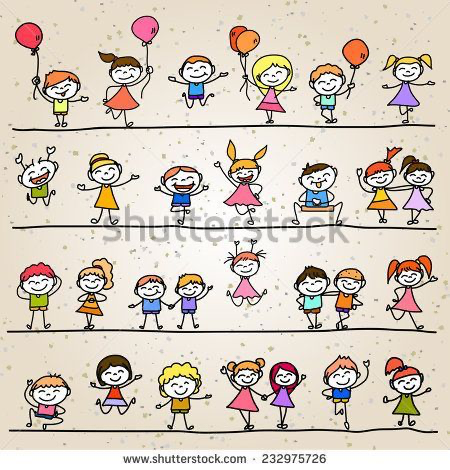 Hallo, Hallo! (Wir wollen uns begrüßen)Wir wollen uns begrüßenUnd machen das so:Hallo(2x klatschen), Hallo (2x klatschen)!Schön, dass ihr heut hier seid, Und nicht anderswoHallo (2x klatschen), Hallo (2x klatschen)!Hallo 7x (Dabei winken und am Ende 2 mal klatschen)Was sagt wohl am morgen die Katze zum Flo?Hallo (2x klatschen), Hallo (2x klatschen)!Und wie grüßt der Wärter die Affen im Zoo? (Affen nachmachen)
Hallo (2x klatschen), Hallo (2x klatschen)! Hallo 7x (Dabei winken und am Ende 2 mal Klatschen)Wollt ihr mich begrüßen, dann macht es doch so:Hallo (2x klatschen), Hallo (2x klatschen) ! Und wenn jeder mitmacht, dann bin ich ganz froh!Hallo (2x klatschen), Hallo (2x klatschen)! Hallo 7x (Dabei Winken und am Ende 2 mal klatschen)Hallo!Das FloliedRef: Oh, oh, oh, du armer Flo hast sechs Beine und du hüpfst nur so (2x)1.Str: Kommt der Frühling in das Land, fangen alle Leute mit dem Flohfangen an. (2x)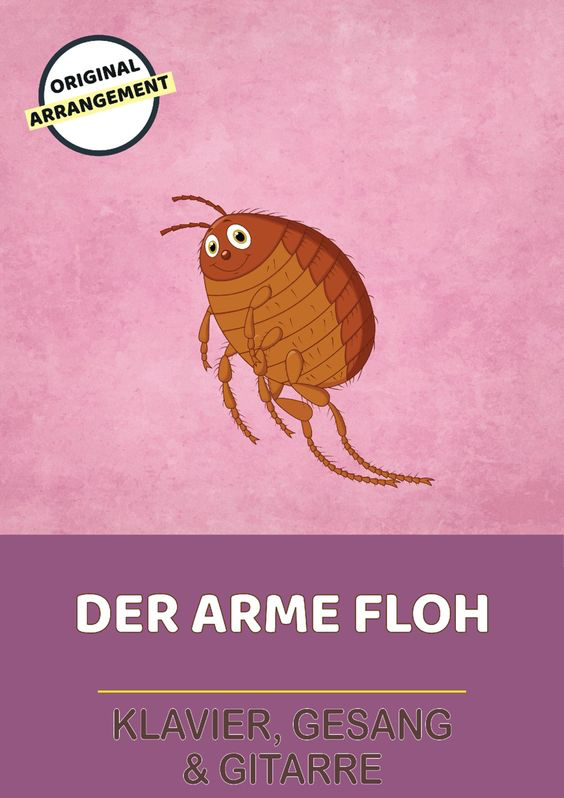 Ref: Oh. oh, oh,...2.Str: Kommte der Floh ins Bett hinein, baut er sich ein klitze, kleines Nestelein. (2x)Ref: Oh, oh, oh,...3.Str: Macht der Floh den ersten Stich, leckt man sich den Finger und dann kratzt man sich. (2x)Ref: Oh, oh, oh,...5. Str: Wird der Floh beim Stich ertappt, wird er gleich eingefangen und k.o. gemacht. (2x)Ref: Oh, oh, oh,...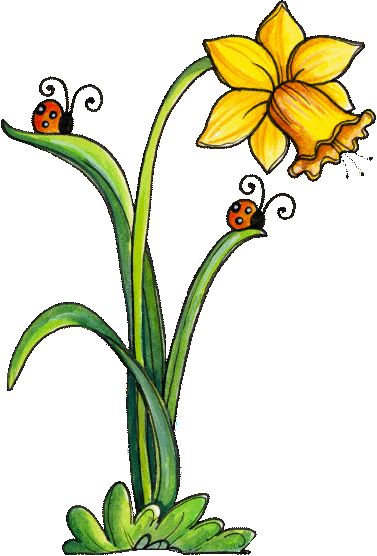 Ich lieb den Frühling!Ich lieb' den Frühling,Ich lieb' den Sonnenschein.Wann wird es endlichMal wieder wärmer sein?Schnee, Eis und KälteMüssen bald vergeh’n.Dum di di da di, Dum di di da di,Dum di di da di, dum di di da diSchmetterling du kleines Ding (Kreisspiel)Spielverlauf: 1 Kind ist in der Mitte, der Schmetterling. Zum Gesang schlägt er die Flügel (Arme) hoch und runter. Dann sucht sich das Kind eine Tänzerin also ein anderes Kind. Sobald es ein anderes Kind gefunden hat, tanzen die beiden Schmetterlinge in der Mitte. Das 2. Kind ist dann der neue Schmetterling.Schmetterling, du kleines Ding. Such dir eine Tänzerin.  (Kind sucht sich Tänzer/in)Juchaisasa, juchaisasa, oh wie lustig tanzt man da! Lustig, lustig wie der Wind, wie ein Blumen Kind! (Kinder nehmen sich an die Hände und tanzen im Kreis)Noch ein kleines Ausmalbild von einem Schmetterling für dich! Ich hoffe du kannst mit deiner Familie ein bisschen den Morgenkreis nachmachen! :)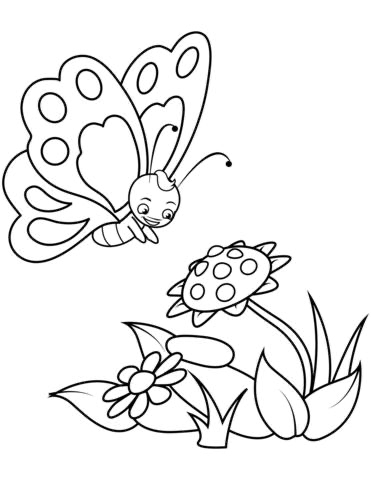 